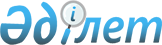 Об утверждении перечня видов деятельности, технологически связанных с производством товаров, работ, услуг по ведению государственного градостроительного кадастраПриказ Министра индустрии и инфраструктурного развития Республики Казахстан от 15 октября 2019 года № 776. Зарегистрирован в Министерстве юстиции Республики Казахстан 21 октября 2019 года № 19498.
      В соответствии с пунктом 9 статьи 193 Предпринимательского кодекса Республики Казахстан ПРИКАЗЫВАЮ:
      Сноска. Преамбула – в редакции приказа Министра индустрии и инфраструктурного развития РК от 21.06.2022 № 351 (вводятся в действие по истечении десяти календарных дней после дня его первого официального опубликования).


      1. Утвердить прилагаемый Перечень видов деятельности, технологически связанных с производством товаров, работ, услуг по ведению государственного градостроительного кадастра.
      2. Комитету по делам строительства и жилищно-коммунального хозяйства Министерства индустрии и инфраструктурного развития Республики Казахстан в установленном законодательством порядке обеспечить:
      1) государственную регистрацию настоящего приказа в Министерстве юстиции Республики Казахстан;
      2) размещение настоящего приказа на интернет-ресурсе Министерства индустрии и инфраструктурного развития Республики Казахстан.
      3. Контроль за исполнением настоящего приказа возложить на курирующего вице-министра индустрии и инфраструктурного развития Республики Казахстан.
      4. Настоящий приказ вводится в действие по истечении десяти календарных дней после дня его первого официального опубликования.
      "СОГЛАСОВАН"Министерство национальной экономикиРеспублики Казахстан Перечень видов деятельности, технологически связанных с производством товаров, работ, услуг по ведению государственного градостроительного кадастра
      Сноска. Перечень с изменением, внесенным приказом Министра промышленности и строительства РК от 25.06.2024 № 227 (вводится в действие по истечении десяти календарных дней после дня его первого официального опубликования).
      1. Сопровождение автоматизированной информационной системы государственного градостроительного кадастра.
      2. Наполнение аналитической системы информацией и сведениями государственного градостроительного кадастра и разработка градостроительных проектов.
      3. Проектно-изыскательские работы в рамках формирования государственного градостроительного кадастра (для собственных нужд):
      инженерно-геодезические, топографические, инженерно-геологические, гидрогеологические работы;
      учет пунктов полигонометрии;
      обработка данных дистанционного зондирования;
      создания геодезической и картографической основ кадастров.
      4. Управление проектами по разработке геоинформационных систем, технологий и программного обеспечения для ведения градостроительного кадастра (для собственных нужд).
      5. Методологическое сопровождение разработки градостроительных проектов в Автоматизированной информационной системе государственного градостроительного кадастра.
					© 2012. РГП на ПХВ «Институт законодательства и правовой информации Республики Казахстан» Министерства юстиции Республики Казахстан
				
      Министр 

Б. Атамкулов
 Утвержден
приказом Министра
индустрии и инфраструктурного развития
Республики Казахстан
от 15 октября 2019 года № 776